Основания для назначения ежемесячного пособия для беременных, вставших на учет в ранние сроки.Пособие назначается при следующих обстоятельствах:- срок беременности от 6 недель;- регистрация в медицинской организации произошла в первые 12 недель беременности;- ежемесячный доход на человека в семье не превышает регионального прожиточного минимума на душу населения;- собственность семьи не превышает требования к движимому и недвижимому имуществу;- заявитель проживает в РФ.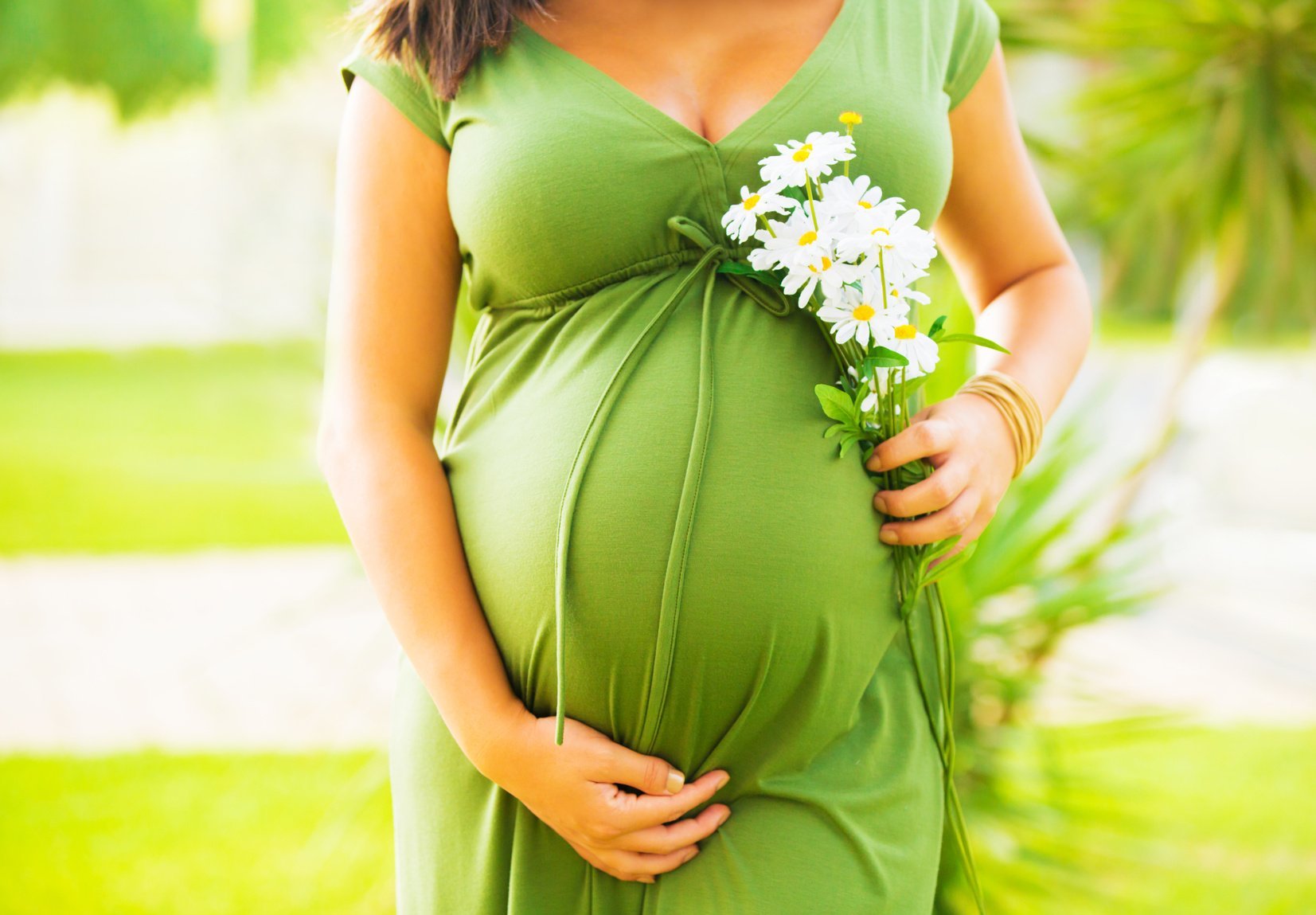 